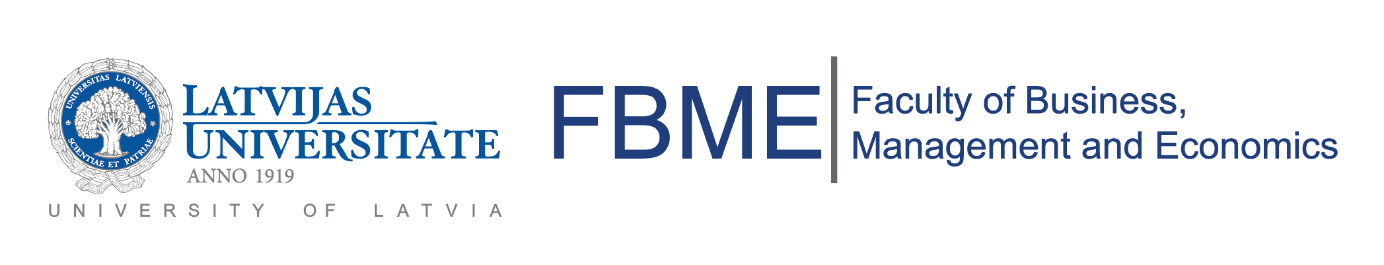 Confirmation letterWith this I confirm, that 	 (students name, surname) is recommended to participate in ISEP exchange program.	, study programme director	(Signature and date)*Return completed confirmation letter to Zane Svilane, International coordinator of the Faculty of Business, management and economics Room 531, or send to zane.svilane@lu.lv 